№ п/пНаименование товара, работ, услугЕд. изм.Кол-воТехнические, функциональные характеристикиТехнические, функциональные характеристики№ п/пНаименование товара, работ, услугЕд. изм.Кол-воПоказатель (наименование комплектующего, технического параметра и т.п.)Описание, значение1.Детский игровой комплекс ДИК 3.08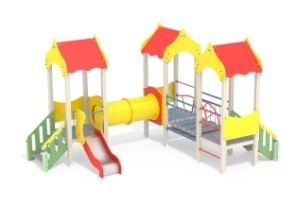 Шт. 11.Детский игровой комплекс ДИК 3.08Шт. 1Высота  (мм.) 3100(± 10мм)1.Детский игровой комплекс ДИК 3.08Шт. 1Длина  (мм.) 5500(± 10мм)1.Детский игровой комплекс ДИК 3.08Шт. 1Ширина  (мм.) 3770(± 10мм)1.Детский игровой комплекс ДИК 3.08Шт. 1Высота площадки (мм)7001.Детский игровой комплекс ДИК 3.08Шт. 1Применяемые материалыПрименяемые материалы1.Детский игровой комплекс ДИК 3.08Шт. 1Декоративные  фанерные элементыводостойкая фанера марки ФСФ сорт не ниже 2/2 толщиной не менее15 мм (± 2мм)все углы фанеры должны быть закругленными, радиус не менее 20мм,ГОСТР 52169-2012.1.Детский игровой комплекс ДИК 3.08Шт. 1СтолбыВ кол-ве16шт. клееного деревянного  бруса, сечением не менее 100х100 мм и имеющими скругленный профиль с канавкой посередине. Сверху столбы должны заканчиваться пластиковой  заглушкой синего цвета в форме четырехгранной усеченной пирамиды.Снизу столбы должны оканчиваться металлическими оцинкованными  подпятниками выполненным из листовой стали толщиной не менее 4мм и трубы диаметром не менее 42мм и толщиной стенки 3.5мм, подпятник должен заканчиваться монтажным круглым фланцем, выполненным из стали толщиной не менее 3мм, которые бетонируются в землю.1.Детский игровой комплекс ДИК 3.08Шт. 1Полы башен В количестве 3 шт. должен быть выполнен из ламинированной, противоскользящей, влагостойкой фанеры толщиной не менее 18 мм, площадью не менее 1м², опирающейся на металлические перекладины и на брус сечением не менее 40х90 мм. Вязка бруса со столбами осуществляется методом, через прямой одинарный глухой шип, крепление нигелем.1.Детский игровой комплекс ДИК 3.08Шт. 1Лестница700В кол-ве 2 шт. Ступеньки должны быть выполнены из ламинированной противоскользящей, фанеры толщиной не менее 18 мм и деревянного бруса сечением не менее 40х90 мм  скрепленными между собой. Устанавливаться в отфрезерованный паз в перилах. Перила изготовлены влагостойкой фанеры марки ФСФ сорт не ниже 2/2 и толщиной не менее 24мм, с декоративными накладками не менее 15 мм. Для бетонирования используются металлические закладные детали из трубы сечением 50х25х2 мм, закрепленные на перилах и окрашенные порошковой полимерной краской зеленого цвета.1.Детский игровой комплекс ДИК 3.08Шт. 1Скат горки  высота 700В кол-ве 1шт. Каркас должен быть выполнен из профильной трубы сечением не менее 50х25х2мм и утоплен в отфрезерованный паз фанерного борта по всей длине.Желоб должен быть изготовлен из единого листа не ржавеющей стали, толщиной не менее 1,5 мм, приваренным к каркасу горки. Борта горки выполнены из влагостойкой фанеры марки ФСФ сорт не ниже 2/2  толщиной не менее 24мм и высотой не менее 120мм.Боковые ограждения ската горки выполнены из влагостойкой фанеры марки ФСФ сорт не ниже 2/2 толщиной не менее 24мм, высотой не менее 700мм и оборудованы поручнем ограничителем на высоте  не менее 600мм. Поручень должен быть выполнен  из металлической трубы диаметром не менее 32мм и толщиной стенки 3.5мм с двумя штампованными ушками из стали не менее 4 мм, под 4 мебельных болта.1.Детский игровой комплекс ДИК 3.08Шт. 1Ограждение фанерноеВ кол-ве 3 шт. должно быть выполнено из влагостойкой фанеры марки ФСФ сорт не ниже 2/2 и толщиной не менее 21мм.1.Детский игровой комплекс ДИК 3.08Шт. 1КрышаВ кол-ве 3 шт. Фасад крыши должен быть выполнен из влагостойкой фанеры марки ФСФ сорт не ниже 2/2 и толщиной не менее 24мм и иметь форму перевернутого сердца. Скаты крыши выполнены из фанеры толщиной не менее 15мм и скрепляются между собой на оцинкованные уголки 40х40х2,5мм не менее10 шт.1.Детский игровой комплекс ДИК 3.08Шт. 1Мост подвесной, качающийся с перилами и страховочным мостом. Длинной не менее 1400мм.В кол-ве 1шт., должен быть выполнен из полипропиленового армированного каната, скрепленного между собой пластиковой стяжкой троса и 4шт качающихся ступенек выполненных из противоскользящей ламинированной фанеры толщиной не менее 36мм. Страховочный мост выполнен из трубы диаметром не менее 32 мм с полом из противоскользящей ламинированной фанеры толщиной не менее 24мм1.Детский игровой комплекс ДИК 3.08Шт. 1Труба переходВ кол-ве 1 шт. должна состоять из двух пластиковых сегментов. 1.Детский игровой комплекс ДИК 3.08Шт. 1ПерекладинаВ кол-ве 4 шт.должна быть выполнена  из металлической трубы диметром не менее 32мм и толщиной стенки 3.5мм с двумя штампованными ушками,выполненными из листовой стали толщиной не менее 4мм, под 4 болта.1.Детский игровой комплекс ДИК 3.08Шт. 1Лиана наклонная В кол-ве 1шт. выполнена из круглой трубы диаметром не менее  42мм и толщиной стенки не менее 3.5мм, с двумя штампованными ушками, выполненными из листовой стали толщиной не менее 4мм, под 4 самореза и  должна заканчиваться монтажным круглым фланцем, выполненным из стали толщиной не менее 3мм. Должна иметь не менее 4шт. ступенек выполненных из трубы диаметром не менее 32мм и толщиной стенки не менее 3,5мм1.Детский игровой комплекс ДИК 3.08Шт. 1МатериалыКлееный деревянный брус и деревянные бруски должны быть выполнены из сосновой древесины, подвергнуты специальной обработке и сушке до мебельной влажности 7-10%, тщательно отшлифованы  со всех сторон и покрашены в заводских условиях профессиональными двух компонентными красками, Влагостойкая фанера должна быть  марки ФСФ сорт не ниже 2/2, все торцы фанеры должны быть закругленными, радиус не менее 20мм, ГОСТ р 52169-2012 и окрашенная двухкомпонентной краской, специально предназначенной для применения на детских площадках, стойкой к сложным погодным условиям, истиранию, устойчивой к воздействию ультрафиолета и влаги. Металл покрашен полимерной порошковой краской. Заглушки пластиковые, цветные.Все метизы оцинкованы.1.Детский игровой комплекс ДИК 3.08Шт. 1ОписаниеДетский игровой комплекс состоит из трёх башен. На первой башне установлена лестница иограждение.На второй башне установленагорка и ограждение. На третьей башне установленагорка, лестница и ограждение. Третья и вторая башни соединены трубой переходом, вторая и первая соединеныподвесным мостом. Все резьбовые соединения должны быть закрыты разноцветными пластиковыми заглушками.